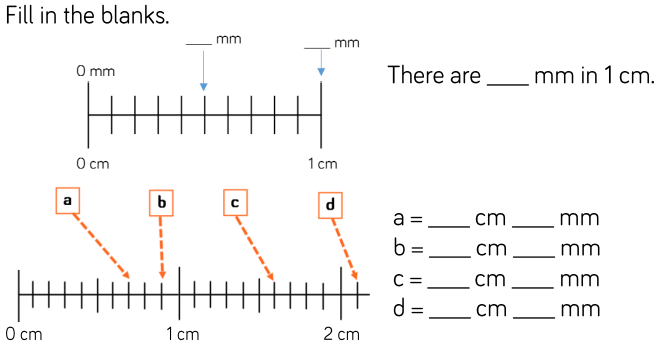 Measure items in your house. Record the length in cm + mm and mm only.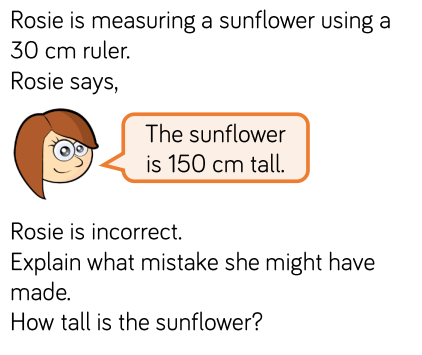 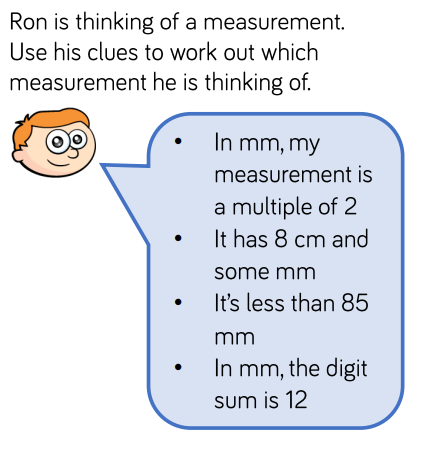 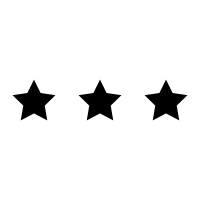 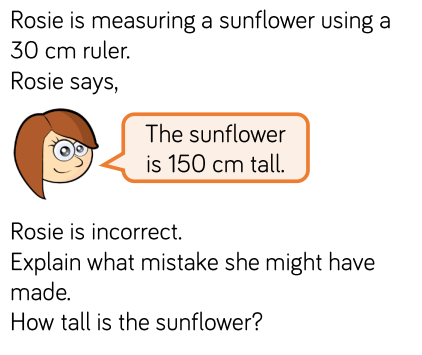 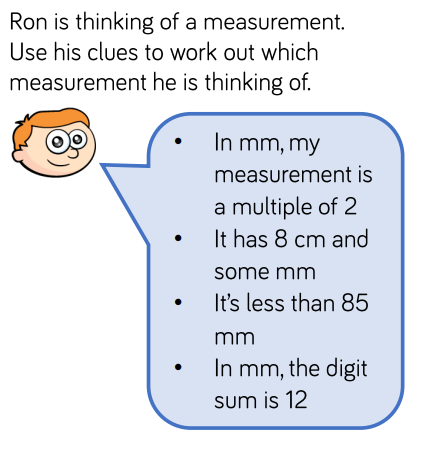 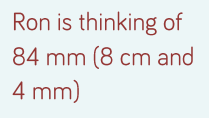 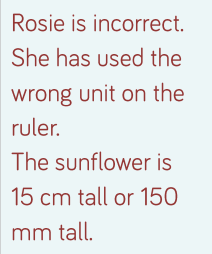 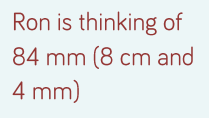 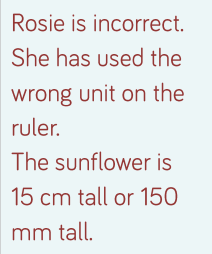 Itemcm and mmmm